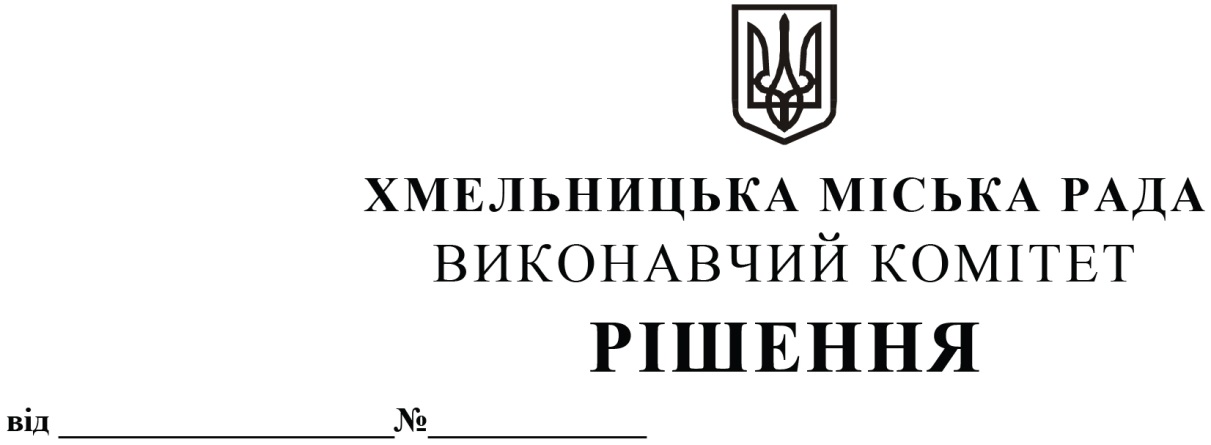 Про внесення на розгляд сесії міської ради пропозицій про внесення змін та доповнень до рішення п’ятої сесії міської ради від 16.03.2016 № 33Розглянувши клопотання управління житлово-комунального господарства, відповідно до постанови Кабінету Міністрів України від 30 вересня 2015 року № 775 «Про затвердження Порядку створення та використання матеріальних резервів для запобігання і ліквідації наслідків надзвичайних ситуацій», керуючись Законом України «Про місцеве самоврядування в Україні», виконавчий комітет міської радиВирішив:1. Внести на розгляд сесії міської ради  пропозиції про внесення змін та доповнень до рішення п’ятої сесії міської ради від 16.03.2016 № 33.1.1. додавши пункт 1.6 Відпуск матеріальних цінностей з матеріального резерву може здійснюватися:для запобігання і ліквідації наслідків надзвичайних ситуацій;у зв’язку з їх освіженням або заміною.Відпуск матеріальних цінностей з матеріального резерву для запобігання і ліквідації наслідків надзвичайних ситуацій здійснюється за розпорядженням міського голови.Відпуск матеріальних цінностей з матеріального резерву у зв’язку з їх освіженням або заміною здійснюється за рішенням зазначених керівників відповідно до вимог законодавства. Кошти, отримані в результаті реалізації матеріальних цінностей у зв’язку з їх освіженням або заміною, спрямовуються на придбання і закладення до матеріального резерву аналогічних матеріальних цінностей.Матеріальні цінності, що підлягають освіженню або заміні, можуть також використовуватися для потреб виконавчих органів міської ради та комунальних підприємств за рішенням відповідних керівників за умови одночасної або наступної обов’язкової поставки і закладення до матеріального резерву таких матеріальних цінностей у відповідній кількості за рахунок коштів, призначених на відповідні цілі для потреб зазначених виконавчих органів міської ради та комунальних підприємств.2. Номенклатуру та обсяги місцевого матеріального резерву для здійснення заходів, спрямованих на запобігання і ліквідацію наслідків надзвичайних ситуацій та надання допомоги постраждалому населенню, проведення невідкладних відновлювальних робіт і заходів  викласти в новій редакції (додається).3. Контроль за виконанням цього рішення покласти на управління з питань цивільного захисту населення і охорони праці.Міський голова									О. СИМЧИШИН Додатокдо рішення виконавчого комітету від __________2020 № ____Номенклатура та обсяги  місцевого матеріального резерву для здійснення заходів, спрямованих на запобігання і ліквідацію наслідків надзвичайних ситуацій та надання допомоги постраждалому населенню,  проведення невідкладних відновлювальних робіт і заходівКеруючий справами виконавчого комітету                                                                Ю. САБІЙНачальник управління з питань цивільного захисту населення і охорони праці                                                                               Д. БІЛОУС№№ п-пНайменування матеріального резервуОдиниця виміруОбсяги Примітка Будівельні матеріалиБудівельні матеріалиБудівельні матеріалиБудівельні матеріалиБудівельні матеріалишифер хвильовийлист900скло віконнем21000цвяхи шифернікг250цвяхи будівельнікг200лист оцинкованийм2100металопрофільм2400дошка не обрізна (25 –30 мм)м310мішкишт1000пісокм35бітум будівельнийт1          Обладнання та інструмент          Обладнання та інструмент          Обладнання та інструмент          Обладнання та інструмент          Обладнання та інструментелектростанція освітлювальнашт2подовжувач на котушці (50 м)шт5прожектора вуличні шт5переносні мотопомпишт1фекальний насосшт1пила поперечнашт5бензопилишт2кутова шліфт машина шт2диски абразивні до болгаркишт6лопати штикові та совковішт20Паливно-мастильні матеріалиПаливно-мастильні матеріалиПаливно-мастильні матеріалиПаливно-мастильні матеріалиПаливно-мастильні матеріалибензин     А-95                                                          т1бензин     А-92т3дизельне паливот8речове майноречове майноречове майноречове майноречове майнонамет з опалювальним пристроємшт.2комплекти посуду (ложки, тарілки, кружки)шт.50